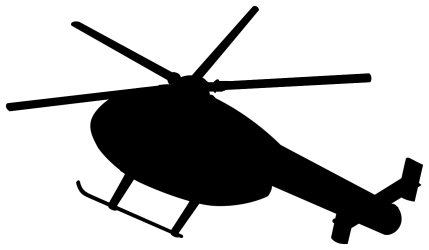 Up and AwayThe chart below shows the flying heights of different types of aircrafts.Which type of aircraft flew higher, the jet or the propeller aeroplane?  Use <, >, or = to compare the heights.Which type of aircraft flew higher, the Rotorcraft or the helicopter?  Use <, >, or = to compare the heights.Which type of aircraft flew higher, the electrically powered aircraft or the single engine airplane?  Use <, >, or = to compare the heights.Scoring ExamplesNot Yet:  The student answered one of the questions correctly.  The student was inconsistent in the ability to use the correct symbol to compare the amounts.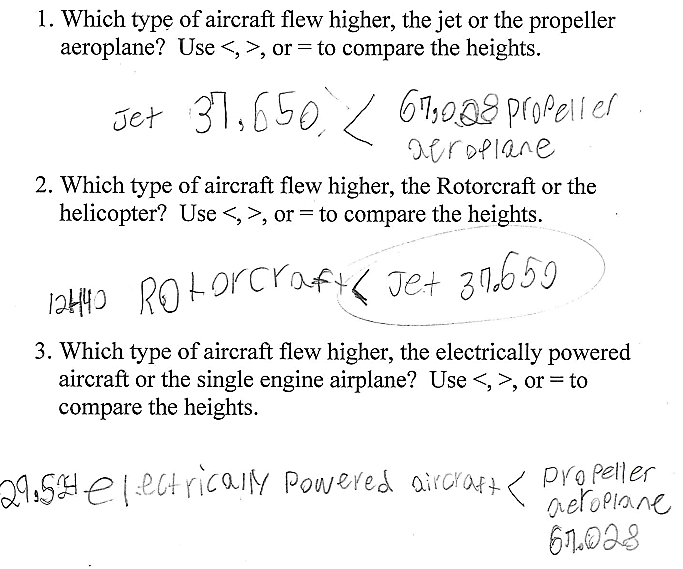 Progressing:  The student was able to use the correct symbol to compare the amounts in two of the questions.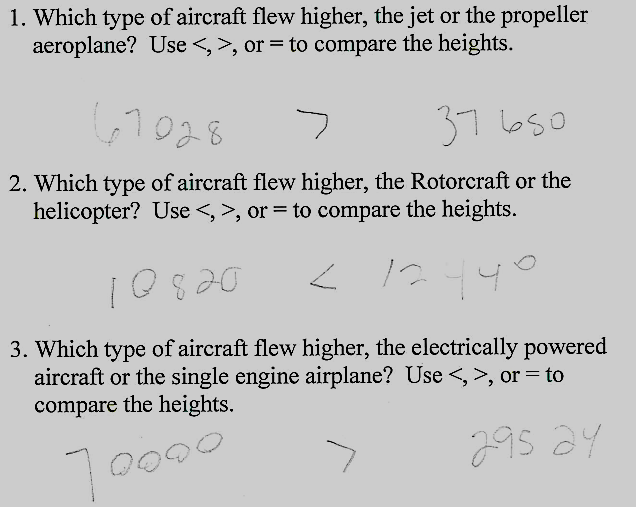 Meets Expectation:  The student was able to use the correct symbol to compare the amounts in all three questions.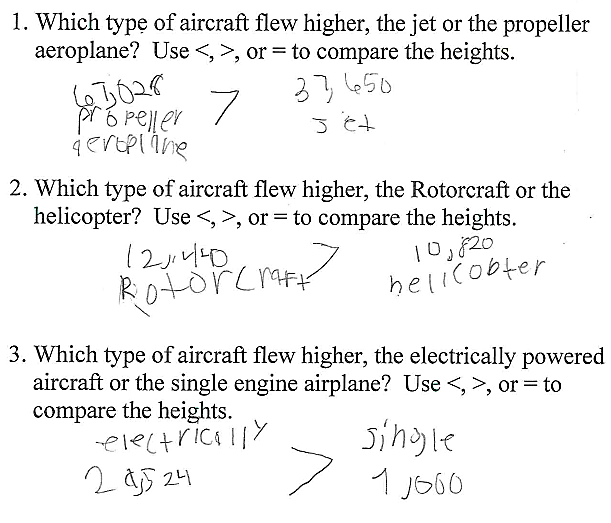 NC.4.NBT.7Up and AwayNC.4.NBT.7Up and AwayDomainNumber and Operations in Base TenClusterGeneralize place value understanding for multi-digit whole numbers. Standard(s)NC.4.NBT.7 Compare two multi-digit numbers up to and including 100,000 based on the values of the digits in each place, using >, =, and < symbols to record the results of comparisons.Materialspencil, activity sheetTaskUp and AwayThe chart below shows the flying heights of different types of aircrafts.Which type of aircraft flew higher, the jet or the propeller aeroplane?  Use <, >, or = to compare the heights.  (propeller aeroplane; 37,650 < 67,028)Which type of aircraft flew higher, the Rotorcraft or the helicopter?  Use <, >, or = to compare the heights.  (rotorcraft; 12,440 > 10,820)Which type of aircraft flew higher, the electrically powered aircraft or the single engine airplane?  Use <, >, or = to compare the heights.  (electronically powered aircraft; 29,524 > 7,000)RubricRubricRubricLevel INot YetLevel IIProgressingLevel IIIMeets Expectation0-1 questions are answered completely and correctly.2 questions are answered completely and correctly.All 3 questions are answered completely and correctly.Standards for Mathematical Practice1.  Makes sense and perseveres in solving problems.2.  Reasons abstractly and quantitatively.3.  Constructs viable arguments and critiques the reasoning of others.4.  Models with mathematics.5.  Uses appropriate tools strategically.6.  Attends to precision.7.  Looks for and makes use of structure.8.  Looks for and expresses regularity in repeated reasoning.Type of AircraftHeight (in meters)jet37,650rotorcraft12,440electrically-powered aircraft29,524propeller aeroplane67,028helicopter10,820single engine airplane7,000